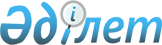 Об установлении перечня приоритетных культур и нормативов субсидий на удешевление горюче-смазочных материалов и других товарно-материальных ценностей, для проведения весенне-полевых и уборочных работ на 2011 год
					
			Утративший силу
			
			
		
					Постановление акимата города Астаны от 7 июля 2011 года № 41-628п. Зарегистрировано Департаментом юстиции города Астаны 9 августа 2011 года № 690. Утратило силу постановлением акимата города Астаны от 22 февраля 2012 года № 102-200

      Сноска. Утратило силу постановлением акимата города Астаны от 22.02.2012 № 102-200.      В соответствии с подпунктом 5) пункта 1 статьи 27 Закона Республики Казахстан от 23 января 2001 года № 148 «О местном государственном управлении и самоуправлении в Республике Казахстан» и пунктом 6 «Правил субсидирования из местных бюджетов на повышение урожайности и качества продукции растениеводства», утвержденного постановлением Правительства Республики Казахстан от 4 марта 2011 года № 221, акимат города Астаны ПОСТАНОВЛЯЕТ:



      1. Утвердить:

      перечень приоритетных сельскохозяйственных культур на 2011 год согласно приложению 1;

      нормативы субсидий на удешевление стоимости горюче-смазочных материалов и других товарно-материальных ценностей, необходимых для проведения весенне-полевых и уборочных работ согласно приложению 2;

      нормативы субсидий на 1 тонну (литр, килограмм) реализованных отечественными производителями минеральных удобрений согласно приложению 3.



      2. Начальнику Государственного учреждения «Управление сельского хозяйства города Астаны» обеспечить государственную регистрацию данного постановления в органах юстиции с последующим опубликованием в средствах массовой информации.



      3. Контроль за исполнением настоящего постановления возложить на заместителя акима города Астаны Султанбекова К.Т.



      4. Настоящее постановление вводится в действие по истечении десяти календарных дней после дня первого официального опубликования.      Аким                                       И. Тасмагамбетов      СОГЛАСОВАНО

      Министр сельского хозяйства

      Республики Казахстан                            Мамытбеков А.С.

      27 июня 2011 год

                                         Приложение 1

                                         к постановлению акимата

                                         города Астаны

                                         от 7 июля 2011 года

                                         № 41-628п

   Перечень приоритетных сельскохозяйственных культур на 2011 год

                                         Приложение 2

                                         к постановлению акимата

                                         города Астаны

                                         от 7 июля 2011 года

                                         № 41-628п

           Нормативы субсидий на удешевление стоимости

    горюче-смазочных материалов и других товарно-материальных

     ценностей, необходимых для проведения весенне-полевых и

                         уборочных работ

                                         Приложение 3

                                         к постановлению акимата

                                         города Астаны

                                         от 7 июля 2011 года

                                         № 41-628п

 Нормативы субсидий на 1 тонну (литр, килограмм)реализованных

     отечественными производителями минеральных удобрений
					© 2012. РГП на ПХВ «Институт законодательства и правовой информации Республики Казахстан» Министерства юстиции Республики Казахстан
				№

п/пНаименование приоритетных сельскохозяйственных культур1.Зерновые культуры с соблюдением зональных научно

обоснованных агротехнологий (яровая пшеница, ячмень)2.Зерновые культуры (базовые бюджетные нормы субсидии),

(яровая пшеница, ячмень)3.Кормовые культуры (за исключением многолетних трав

посева прошлых лет), (культуры возделываемые для сенажа

и силоса)4.Картофель5.Овощные культуры (все виды овощных культур)6.Овощные культуры с применением систем капельного

орошения промышленного образца (все виды овощных

культур)7.Овощи закрытого грунта (один культурооборот) за год

возможен несколько культурооборотов№

п/пНаименование приоритетных

сельскохозяйственных

культурНорматив 

бюджетных

субсидий

на 1 гектар,

тенгеСрок приемки

посевов

приоритетных культур1.Зерновые, возделываемые

с соблюдением зональных

научно обоснованных

агротехнологий2 600до 27 июня 2011 года2.Зерновые (базовая норма

субсидий)1 700до 27 июня 2011 года3.Кормовые1 650до 27 июня 2011 года4.Картофель12 000до 27 июня 2011 года5.Овощные и бахчевые культуры28 700до 27 июня 2011 года6.Овощные и бахчевые культуры

возделываемые с применением

систем капельного орошения

промышленного образца31 700до 27 июня 2011 года7.Овощи закрытого грунта

(один культурооборот)1 300 000до конца года№

п/пСубсидируемые

виды минеральных

удобренийПроцент

удешевления

стоимости 1

тонны (литра,

килограмма)

минеральных

удобрений, доНорматив

субсидий

на 1 тонну

(литр,

килограмм)

реализованных

минеральных

удобрений,

тенгеСрок

применения

минеральных

удобрений1.Аммиачная селитра

(N-34,4 %)5024 350за вегета-

ционный

период